Dobra forma (dobraforma.ku.edu) Module 28.1 Завдання 6 Transcript 1. Ти іде́ш...2. Ви ї́дете...3. Ти ї́деш...4. Ти іде́ш...5. Ви ї́дете...6. Ви іде́те...This work is licensed under a  
Creative Commons Attribution-NonCommercial 4.0 International License. 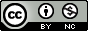 